SPLG-2019  PRE-REGISTRATION  FORM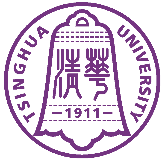 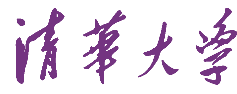 Tsinghua UniversityLast NameLast NameMiddle InitialMiddle InitialFirst NameFirst NameGenderGenderTitle/Position(e.g., Professor, Engineer, Head, Director)Title/Position(e.g., Professor, Engineer, Head, Director)Current Employer/Organization/AffiliationCurrent Employer/Organization/AffiliationDepartmentDepartmentAddressAddressZip-CodeZip-CodeTown/CityTown/CityCountryCountryPhone NumberPhone NumberFax NumberFax NumberEmailEmailPaper SubmissionIf Yes, please fill the followingNumber of papersNumber of papersTentative titles or subjects of the papersTentative titles or subjects of the papersAny Accompanying PersonIf Yes, please fill the followingNumber of Accompanying PersonsNumber of Accompanying PersonsAttend Banquet Attend Banquet Attend ExcursionAttend ExcursionAttend Technical TourAttend Technical Tour